THE SWEETWATER ENTERPRISE FOR ECONOMIC DEVELOPMENTMUNICIPAL DEVELOPMENT DISTRICT BOARD OF DIRECTORS MEETING AGENDAThe Board of Directors of the Sweetwater Enterprise for Economic Development Municipal Development District of Sweetwater, Texas, will meet in regular session on Monday, November 8, 2021 at 10:00 AM in the Council Chambers at City Hall (200 E. 4th Street). Please see the following page for instructions on how to attend the meeting via telephone or videoconference. The subjects to be discussed or considered upon which any formal action may be taken are listed below. Items do not have to be taken in the same order as shown on this meeting notice. Call to order PrayerPublic Comments and Receipt of Petitions: {At this time, anyone will be allowed to speak on any matter, other than personnel matters or matters under litigation, for a length of time not to exceed three minutes. No Board discussion or action may take place on a matter until such matter has been placed on an agenda and posted in accordance with law – GC, 551.042}Experiential Learning Partnership Plan presentation: A presentation will be given to update the MDD board on the efforts that are being taken to bring aspects of local businesses into the classroom at SISD. Action Items:Board to review and consider approving the minutes of the October 11, 2021 meeting.  Board to review and consider approving payment of accounts payable.Board to review and consider approving the September 2021 financial statements.Board to review and consider approving a Façade Improvement Grant application for 2401 E Broadway. Closed Session:   Board to consider entering Executive Session under Section 551.087 of the Texas Government Code, to discuss economic development negotiations. No action will be taken in the Executive Session as it is not permitted by law.Discuss possible financial incentives for a new business looking to locate in Sweetwater.Discuss Annual Report provided by a company per Incentive Agreement. ReconveneMiesha Adames Update: Small Business UpdateMarketing and Business Development Manager position updateKen Becker Update: Georgia-Pacific UpdateEMA UpdateAdjourn In accordance with Texas Government Code Chapter 551.041, the SEED MDD Agenda was prepared and posted on or before the 5th day of November, 2021 at 10:00 A.M.If, during the course of the meeting, discussion of any item on the agenda should be held in a closed meeting, the board will conduct a closed meeting in accordance with the Texas Open Meetings Act, Government Code, Chapter 551, Subchapters D and E or Texas Government Code section 418.183(f). Before any closed meeting is convened, the presiding officer will publicly identify the section or sections of the Act authorizing the closed meeting. All final votes, actions, or decisions will be taken in open meeting. The notice for this meeting was posted in compliance with the Texas Open Meeting Act: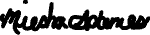 _____________________________Miesha Adames, Executive Director	The SEED MDD meeting is available to all persons regardless of disability.  If you require special assistance, please contact the SEED MDD Offices located at 810 East Broadway, or call 325-235-0555, at least 24 hours in advance of the meeting.All SEED MDD Agendas are posted at www.sweetwatertexas.net				TELEPHONE OR VIDEOCONFERENCE INSTRUCTIONS: Sweetwater Economic Development is inviting you to a scheduled Zoom meeting.Topic: SEED MDD Board Meeting- November 8, 2021Time: Nov 8, 2021 10:00 AM Central Time (US and Canada)Join Zoom Meetinghttps://us02web.zoom.us/j/86471643382?pwd=V2ljQTdKMHFKenZpSTdRY1J2clRtZz09Meeting ID: 864 7164 3382Passcode: 118460One tap mobile+13462487799,,86471643382#,,,,*118460# US (Houston)+12532158782,,86471643382#,,,,*118460# US (Tacoma)Dial by your location        +1 346 248 7799 US (Houston)        +1 253 215 8782 US (Tacoma)        +1 669 900 6833 US (San Jose)        +1 929 205 6099 US (New York)        +1 301 715 8592 US (Washington DC)        +1 312 626 6799 US (Chicago)Meeting ID: 864 7164 3382Passcode: 118460Find your local number: https://us02web.zoom.us/u/kbO53BT3FW